 Instituto Tecnológico de Lázaro Cárdenas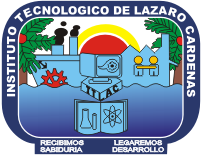 Conceptos Básicos del ProtocoloTaller de investigación IIMarco Antonio garduño medina28/02/17Portada“Incluye el título de la investigación; el nombre del autor o los autores y de su institución o el nombre de la organización que patrocina el estudio, así como la fecha y el lugar en que se presenta el reporte”.